Our File:      		Contract Number:      	{Title} {First_Name} {Middle_Name} {Last_Name}{Job_Title}{Organization}{Address}{City}, {Province}  {Postal_Code}Dear {Title} {Last_Name}:Subject:	HIGHWAY      ,       OF JUNCTION HIGHWAY       - JUNCTION HIGHWAY      UTILITY ADJUSTMENT AGREEMENTPlease be advised that Transportation and Economic Corridors (the Department) acknowledges receipt of your cost estimate of $      for the above noted project. Cost apportionments of the total project cost are as follows: Your portion is       per cent; the Department’s portion is       per cent. The Department agrees to reimburse Company (the Utility Company) based on actual close-out costs. This letter constitutes the Department approval for the Utility Company to proceed with the proposed powerline adjustments. If there is a variation of more than five per cent or $10,000 whichever is greater from the original cost estimate, the Utility Company must contact the Consultant immediately and obtain Department approval for the additional cost before proceeding with the work. [Modify this section as appropriate]Occupational Health and Safety ActThe Department assigns prime contractor responsibilities, as specified in the Occupational Health and Safety Act, to all parties with which it enters into contracts and agreements. On highway and bridge construction or maintenance projects this would typically include a Contractor, a Consultant (the Department employs an engineering consultant on construction projects only), various Utility Companies and the Utility Company.During the course of the project, the work sites of the Contractor, Consultant, Utility Companies and the Utility Company may be separated by time, space, or may be in the same general vicinity or may be adjacent, depending on the circumstances on the project at any given point in time. It is a requirement of all Department contracts and agreements that the Contractor, Consultant, Utility Companies and Utility Company working within the project limits, coordinate their respective activities, as outlined herein, to ensure a safe project. However, it is not the Department's intent that any of these parties be responsible to ensure that the other parties, or the other parties' subcontractors, have adequate health and safety process for their respective activities. Designation of Prime ContractorThe Utility Company shall familiarize itself, its staff, and its subcontractors with the terms of the Occupational Health and Safety Act and regulations thereunder to ensure complete understanding respecting the responsibilities given and compliance required. The Utility Company acknowledges that it is and assumes all of the responsibilities and duties of the Prime Contractor, as defined by the Occupational Health and Safety Act, and that it shall as a condition of this Agreement, comply with the Occupational Health and Safety Act and the regulations thereunder.Coordinating ActivitiesThe Utility Company shall coordinate its activities on the project with those of the Consultant and the Contractor. When the Consultant and/or Contractor are conducting activities within the project limits the Utility Company shall liaise with the Consultant and/or Contractor as the case may be, and jointly develop a health and safety system or process for the affected worksites. The health and safety system or process agreed to by the parties must be in writing. Any changes required to the health and safety system must be agreed to by all affected parties and must also be in writing. Documenting the written health and safety system or process, including any required changes shall be the responsibility of the Contractor.Coordinating activities on Highway and Bridge Construction Projects For the purposes of coordinating activities on highway/bridge construction projects, the contact persons for the Contractor, Consultant and Utility Company shall be identified at the pre-construction meeting for the project. The responsibility to initiate contact for coordinating activities shall reside with the party entering a project or site on which work has commenced. This responsibility to initiate contact shall apply regardless of whether or not the worksites are separated by time and/or space, are in the same general vicinity or are adjacent.Coordinating activities not associated with a Highway or Bridge Construction ProjectWhen the activities of the Utility Company are not being performed on a highway/bridge construction project, the Utility Company shall contact the local Transportation and Economic Corridors office prior to commencing work, to obtain the name of the contact person for the Department’s highway maintenance contractor. The responsibility to initiate contact for coordinating activities shall reside with the party entering a project or site on which work has commenced. This responsibility to initiate contact shall apply regardless of whether or not the worksites are separated by time and/or space, are in the same general vicinity or are adjacent. Resolving Disputes Related to Coordination of ActivitiesIf the parties cannot agree on a process or system that addresses the safety concerns of all parties, work at the affected worksites shall cease and this matter shall be referred to the Consultant. However, if the Consultant is one of the parties involved in the dispute, or the Department has not employed a Consultant for the project, the matter shall be referred to the Department.The Consultant or Department as applicable, after review, will decide which party shall be responsible for resolving the disputed safety issue. Such decision shall be final and binding upon all parties.Responsibility for Subcontractors/Owner OperatorsThe Prime Contractor shall, to the extent required by the Occupational Health and Safety Act, establish and maintain a health and safety system or process to ensure compliance to the Act by his subcontractors/owner operators.Company Name (or their Contractor)  shall comply with the following:Contact Consultant's Representative to co-ordinate work within the project limits.Name, TitleFirm's NameMailing AddressTelephone Number: 000-000-0000Provide the Consultant’s representative with the name and contact information of the utility person responsible for the work.Submit a traffic control plan and a written Traffic Accommodation Strategy to address for the safe accommodation of traffic as outlined in the current Traffic Accommodation in Work Zones Manual for the Department’s review and comment.Desist from starting work until the TAS has been reviewed.Notify the Consultant and Contractor(s) a minimum of 72 hours in advance of the proposed commencement or cessation of utility construction work.Maintain a copy of the TAS on site for the inspection by the Department or their designated representative(s).The final invoice for your work must be accompanied by back-up documentation and detailed breakdown sufficient and reasonable to support the actual close-out costs claimed. Except for lump sum proposal and all-inclusive unit price quote, the breakdown of the estimate for the project should include the following:Direct labour costs – hours and ratesSub-consultant/contractor charges – proof of paymentsMaterials – proof of paymentsSalvage costs / credits (if applicable)Subsidiary costs if any (e.g. easements, etc.) – proof of paymentsOverheads – as percentage of total cost (per prior arrangement)Please forward the invoice and associated documentation to the Consultant’s Representative for reimbursement.Please have an authorized representative digitally sign and return the signed agreement for final signature. If hand signature is preferred, please sign two (2) copies of the agreement and return them by mail.Sincerely,Construction Manager, Region_______________________________        	____________________________Authorized Representative of 		WitnessCompany
Name, Title_______________________________	_______________________________Date						DateEnclosurecc:  Consultant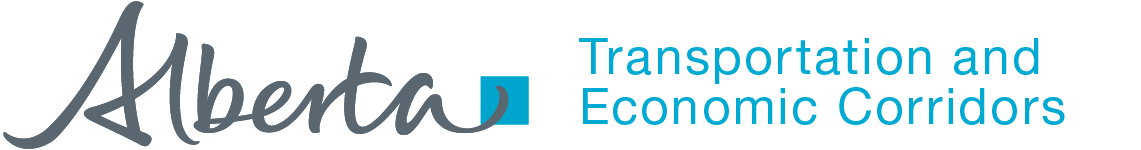 Division/BranchAddress1Address2City,   Postal CodeTelephone: ###-###-###www.alberta.ca